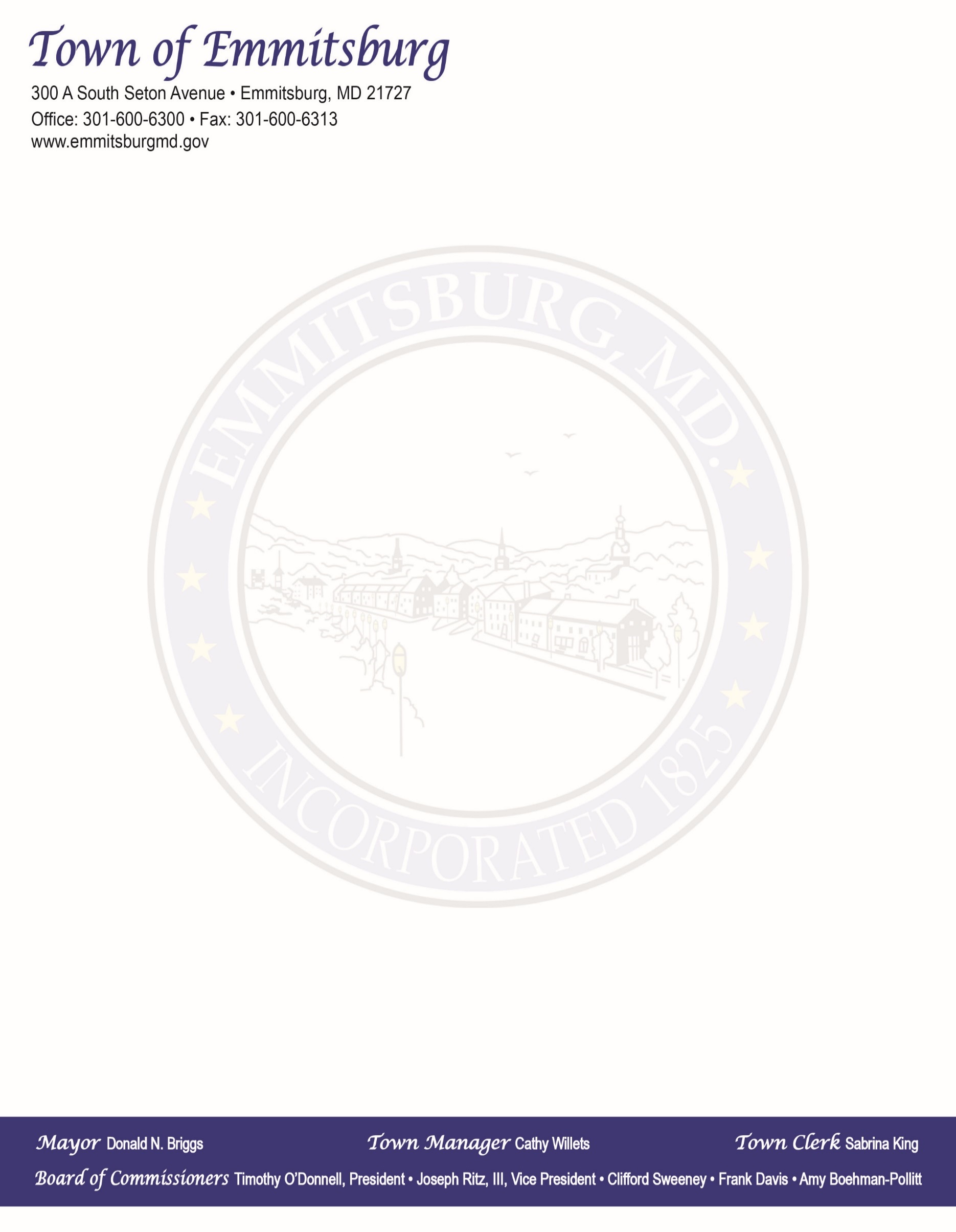 TOWN MEETING AGENDATown office – 300A South Seton Avenuemonday, may 1, 2023 at 7:00 pmCALL TO ORDERPLEDGE OF ALLEGIANCEFUTURE MEETINGSFY2024 Budget Meeting: Monday, May 15, 2023 at 7:00 pm (Town Office & Zoom)Park’s Committee Meeting: Monday, May 16, 2023 at 7:30 pm (Town Office)Town Board Meeting: Monday, June 5, 2023 at 7:00 pm (Town Office & Zoom)MEETING ITEMS APPROVE MINUTES: April 3, 2023POLICE REPORT TOWN MANAGER’S REPORTTOWN PLANNER’S REPORT COMMISSIONER COMMENTSMAYOR’S COMMENTS PUBLIC COMMENTSADMINISTRATIVE BUSINESSFor consideration, FredRock Disc Golf request for a location to place a storage shed in E. Eugene Myers Community Park.For discussion, tree replacements near parking lot in E. Eugene Myers Park.CONSENT AGENDA (NONE)TREASURER’S REPORTPLANNING COMMISSION REPORT AGENDA ITEMS (DETAILS ATTACHED)For consideration, approval of bid to construct the Creamery Road Pump Station.For consideration, approval of engineering change order amendment #4 with RK&K for the Creamery Road Pump Station.For consideration, approval of engineering change order amendment #5 with RK&K for the Creamery Road Pump Station.For consideration, approval of supplemental Resolution 2023-02R to replace the terms of the Creamery Road Pump Station replacement projects interim financing. Initial presentation of Fiscal Year 2024 budget.For consideration, FY22 budget transfers to the capital projects for consideration.For consideration, approval of policy P23-01 adding one month and one-year options to the parking permits.SET AGENDA FOR NEXT MEETING: June 5, 2023SIGN APPROVED TEXT AMENDMENTS AND/OR RESOLUTIONSADJOURNZoom Link: Hi there, You are invited to a Zoom meeting. When: May 1, 2023 07:00 PM Eastern Time (US and Canada) Register in advance for this meeting:https://us02web.zoom.us/meeting/register/tZMkc-GvrDguHdXt1OuxYTx6w1iaTlRAiCcf After registering, you will receive a confirmation email containing information about joining the meeting. 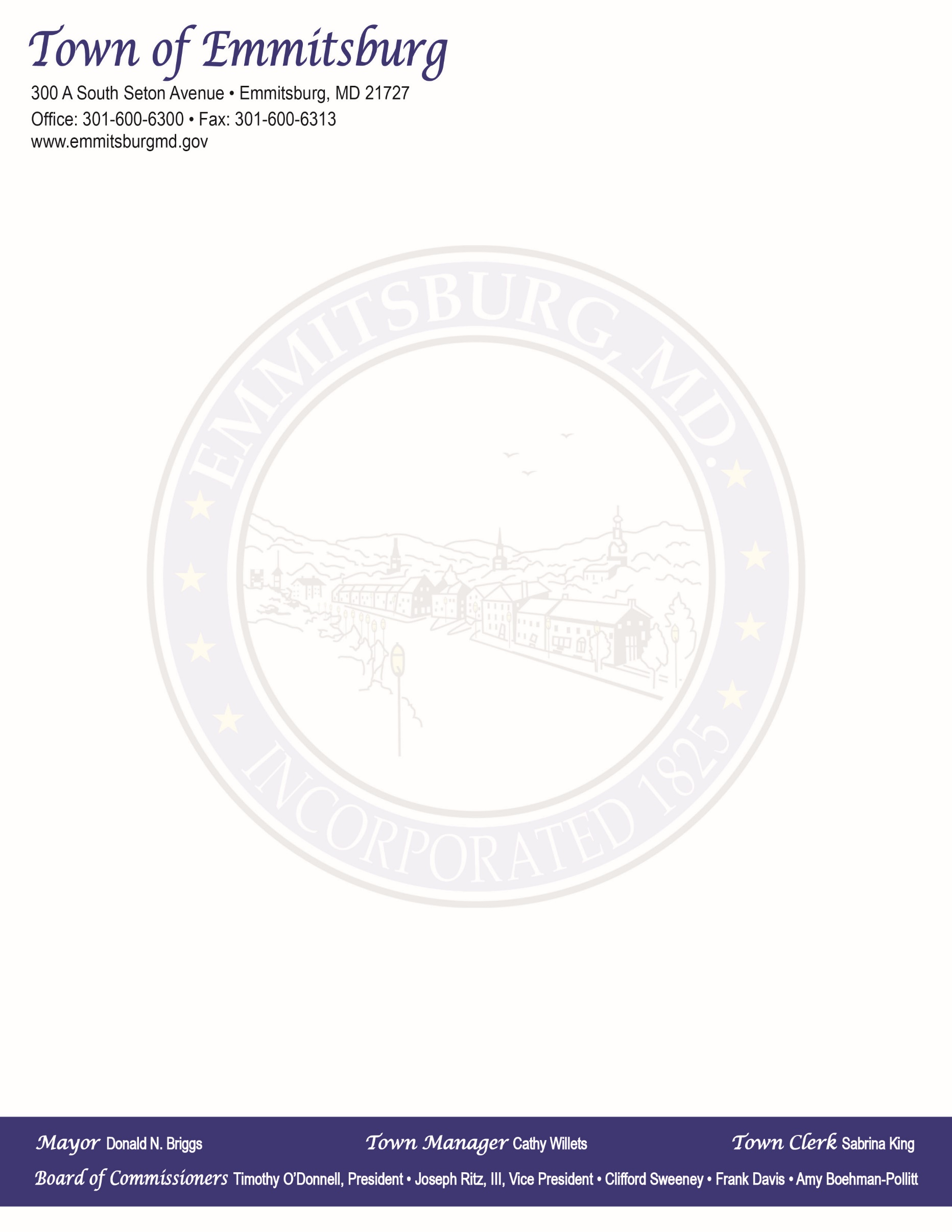 